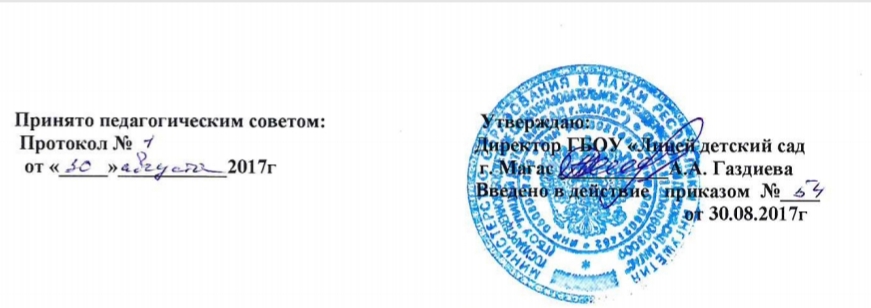 Положение об организации питания учащихсяв ГБОУ «Лицей-детский сад г.Магас»   1.  ОБЩИЕ ПОЛОЖЕНИЯ.  1.1.   Положение  о  порядке  организации  питания  учащихся (далее –  "Положение")   в  ГБОУ «Лицей-детский сад г.Магас»  (далее –  Лицей)  устанавливает  порядок  организации  рационального  питания  учащихся  в  лицее,  определяет  основные  организационные  принципы,  правила  и  требования  к  организации  питания  учащихся,  регулирует  отношения  между  администрацией  лицея  и  родителями (законными  представителями).   1.2.   Положение  разработано  в  целях  организации  полноценного  горячего  питания  учащихся,  социальной  поддержки  и  укрепления  здоровья  детей,  создания комфортной среды образовательного процесса.  1.3.  Положение разработано в соответствии с:   -  законом Российской Федерации «Об образовании в РФ»;  - Типовым положением об образовательном учреждении;  -  Уставом лицея;   - СанПин 2.4.5.2409-08 "Санитарно-эпидемиологические  требования  к  организации питания обучающихся в общеобразовательных учреждениях,  учреждениях начального и среднего профессионального образования"; - Действие настоящего Положения  распространяется  на всех учащихся в  лицее.  1.4. Настоящее  Положение  является  локальным  нормативным  актом,  регламентирующим деятельность лицея по вопросам питания, принимается  на педагогическом совете, согласовывается с Управляющим советом и утверждается приказом директора лицея.  1.5.   Положение принимается на неопределенный срок. Изменения и дополнения  к  Положению  принимаются  в  порядке,  предусмотренном  п.1.4.  настоящего  Положения.   1.7.   После принятия Положения (или изменений и дополнений отдельных пунктов  и  разделов)  в  новой  редакции  предыдущая  редакция  автоматически  утрачивает силу.       2.  ОСНОВНЫЕ ЦЕЛИ И ЗАДАЧИ.  2.1.   Основными целями и задачами при организации питания учащихся в  лицее является:  •  обеспечение  учащихся  питанием,  соответствующим  возрастным  физиологическим  потребностям  в  пищевых  веществах  и  энергии,  принципам рационального и сбалансированного питания;  •  гарантированное  качество  и  безопасность  питания  и  пищевых  продуктов, используемых для приготовления блюд;  •  предупреждение (профилактика) среди учащихся инфекционных и  неинфекционных заболеваний, связанных с фактором питания;  •  пропаганда принципов полноценного и здорового питания;  •  социальная  поддержка  учащихся  из  социально  незащищенных,        малообеспеченных и семей, попавших в трудные жизненные ситуации;  •  модернизация  лицейских  пищеблоков  в  соответствии  с  требованиями  санитарных норм и правил, современных технологий;  •  использование  бюджетных  средств,  выделяемых  на  организацию  питания,  в  соответствии  с  требованиями  действующего  законодательства;        3.  ОБЩИЕ ПРИНЦИПЫ ОРГАНИЗАЦИИ ПИТАНИЯ УЧАЩИХСЯ.3.1.  Организация  питания  учащихся  является  отдельным  обязательным  направлением деятельности лицея.  3.2.  Для  организации  питания  учащихся  используются  специальные  помещения ( пищеблок),  соответствующие  требованиям  санитарно - гигиенических норм и правил по следующим направлениям:  •   соответствие числа посадочных мест столовой установленным нормам;  • обеспеченность  технологическим  оборудованием,  техническое  состояние которого соответствует установленным требованиям;  •   наличие пищеблока, подсобных помещений для хранения продуктов;  •  обеспеченность кухонной и столовой посудой, столовыми приборами в  необходимом количестве и в соответствии с требованиями СанПин;  •  наличие вытяжного оборудования, его работоспособность;  •  соответствие  иным  требованиям  действующих  санитарных  норм  и  правил в Российской Федерации. В пищеблоке постоянно должны находиться:   •   заявки  на  питание,  журнал  учета  фактической  посещаемости  учащихся;   •  журнал бракеража пищевых продуктов и продовольственного сырья; •   журнал бракеража готовой кулинарной продукции, журнал здоровья;  •   журнал учета температурного режима холодильного оборудования; • копии  примерного 10-дневного  меню,  согласованного с территориальным отделом Роспотребнадзора;  •   ежедневные меню, технологические карты на приготовляемые блюда;  •  приходные  документы  на  пищевую  продукцию,  документы,  подтверждающие  качество  поступающей  пищевой  продукции  (накладные,  сертификаты  соответствия,  удостоверения  качества,   документы ветеринарно-санитарной экспертизы и др.);   •   книга отзывов и предложений.    3.4  Администрация  лицея  совместно  с  классными  руководителями  осуществляет  организационную  и  разъяснительную  работу  с  обучающимися  и  родителями         (законными  представителями)  с  целью  организации  горячего  питания  учащихся  на  платной  основе.  3.5.  Администрация  лицея  обеспечивает  принятие  организационно- управленческих  решений,  направленных  на  обеспечение  горячим  питанием  учащихся,  принципов  и  санитарно-гигиенических  основ  здорового питания, ведение консультационной и разъяснительной работы  с родителями (законными представителями) учащихся.  3.6.  Режим питания в лицее определяется СанПиН 2.4.5.2409-08 "Санитарно - эпидемиологическими требованиями к организации питания обучающихся  в  общеобразовательных  учреждениях,  учреждениях  начального  и  среднего  профессионального  образования",  утвержденными  постановлением  Главного  государственного  санитарного  врача  Российской Федерации №45 от 23.07.2008 года.    3.7.  Питание  в  лицее  организуется  на  основе  разрабатываемого  рациона  питания  и  примерного  десятидневного  меню,  разработанного  в  соответствии  с рекомендуемой формой  составления  примерного  меню  и  пищевой  ценности  приготовляемых  блюд ( приложение  №2  к  СанПиН  2.4.5.2409-08),  а  также  меню-раскладок,  содержащих  количественные  данные о рецептуре блюд.   3.8.   Примерное  меню  утверждается  директором  лицея  3.9.   Цены производимой в лицейской столовой продукции (стоимость готовых  кулинарных блюд, стоимость завтраков и обедов) определяются исходя из  стоимости продуктов питания.    3.9.   Обслуживание  горячим  питанием  учащихся  осуществляется    сотрудниками  комбината школьного питания,  имеющими  соответствующую  профессиональную  квалификацию,  прошедшими  предварительный ( при  поступлении  на  работу) и периодический медицинские осмотры в установленном порядке,  имеющими личную медицинскую книжку установленного образца.  3.10.   Поставку  пищевых  продуктов  и  продовольственного  сырья  для  организации питания в лицее осуществляют предприятия (организации),  специализирующиеся  на  работе  по  поставкам  продуктов  питания  в  образовательные учреждения, с которыми в соответствии с Федеральным  законом от 21.07.2005 года №94-ФЗ "О размещении заказов на поставки  товаров,  выполнение  работ,  оказание  услуг  для  государственных  и  муниципальных нужд".  3.11.   На организацию питания заключаются контракты (договоры)  непосредственно  лицеем,  являющимся  муниципальным  заказчиком. Исполнитель (КШП)  должен  иметь соответствующую материально- техническую  базу,  специализированные  транспортные  средства,  квалифицированные  кадры.  Обеспечивать  поставку  продукции,    соответствующей по качеству требованиям государственных стандартов и  иных нормативных документов. 3.12.   Гигиенические  показатели пищевой  ценности  продовольственного сырья  и  пищевых  продуктов,  используемых  в  питании  учащихся,  должны  соответствовать СанПиН 2.4.5.2409-08.   3.13. Медико-биологическая  и  гигиеническая  оценка  рационов  питания  (примерных  меню),  разрабатываемых  лицейской  столовой,  выдача  санитарно-эпидемиологических  заключений  о  соответствии  типовых  рационов питания (примерных меню) санитарным правилам и возрастным  нормам  физиологической  потребности  детей  и  подростков  в  пищевых  веществах и энергии, плановый контроль организации питания, контроль  качества  поступающего  сырья  и  готовой  продукции,  реализуемых  в лицее, осуществляется органами Роспотребнадзора.   3.14.   Директор  лицея  является  ответственным  лицом  за  организацию  и  полноту охвата учащихся горячим питанием.  3.15. Приказом  директора  лицея  из  числа  административных  или  педагогических работников  назначается лицо, ответственное за полноту  охвата учащихся питанием  и  организацию питания на текущий  учебный  год.  ПОРЯДОК ОРГАНИЗАЦИИ ПИТАНИЯ УЧАЩИХСЯ В ЛИЦЕЕ.  4.1.  Питание  учащихся (воспитанников)  организуется  на  платной (за счет родительских средств) и бесплатной  основе (за  счет  бюджетных  средств) .   4.2.  Ежедневные  меню  рационов  питания  согласовываются  директором  лицея,  меню  с  указанием  сведений  об  объемах  блюд  и  наименований  кулинарных изделий вывешиваются в обеденном зале.  4.3.   Столовая лицея осуществляет производственную деятельность в режиме  односменной работы лицея и шестидневной учебной недели.  4.4.  Отпуск  горячего  питания  учащимся  организуется  по  классам  на переменах продолжительностью не менее 10,  в  соответствии  с  режимом  учебных  занятий.  В  лицее  режим  предоставления  питания  учащихся  утверждается  приказом  директора  лицея ежегодно  4.5.  Ответственный  за организацию питания по  лицею  обеспечивает  сопровождение  учащихся классными руководителями, педагогами в помещение столовой.  Сопровождающие  классные  руководители,  педагоги  обеспечивают    соблюдение  режима  посещения  столовой,  общественный  порядок  и  содействуют работникам столовой в организации питания, контролируют  личную гигиену учащихся перед едой.  4.6.  Организация  обслуживания учащихся  горячим  питанием  осуществляется  путем  предварительного  накрытия  столов.  4.7.  Проверку  качества  пищевых  продуктов  и  продовольственного  сырья,  готовой кулинарной продукции, соблюдение рецептур и технологических  режимов  осуществляет  бракеражная  комиссия  в  составе  медицинской  сестры,  ответственного  за  организацию  горячего  питания,  повара  (заведующего  столовой),    директора  лицея.  Состав  комиссии  на  текущий  учебный  год  утверждается приказом директора лицея. Результаты проверок заносятся  в  бракеражные  журналы (журнал  бракеража  пищевых  продуктов  и  продовольственного  сырья,  журнал  бракеража  готовой  кулинарной  продукции).  4.8.  Ответственное лицо за организацию горячего питания в лицее:  •   проверяет  ассортимент  поступающих  продуктов  питания,  меню,• совместно с  медицинской сестрой осуществляет контроль соблюдения  графика  отпуска  питания  учащимся,  предварительного  накрытия  столов;  •  принимает  меры  по  обеспечению  соблюдения  санитарно - гигиенического режима; Ответственное лицо за оборот денежных средств:  •  ежедневно  принимает  от  классных  руководителей  заявки  по  количеству питающихся учащихся на следующий учебный день;   •  передает  заявку  для  составления  меню-требования,  меню  и  определения стоимости питания на день;  •  осуществляет контроль количества фактически отпущенных завтраков  и обедов.  КОНТРОЛЬ ОРГАНИЗАЦИИ ЛИЦЕЙСКОГО ПИТАНИЯ.  5.1.  Контроль  организации  питания,  соблюдения  санитарно - эпидемиологических  норм  и  правил,  качества  поступающего  сырья  и  готовой  продукции,  реализуемых  в  лицее,  осуществляется  органами  Роспотребнадзора.   5.2.  Контроль  целевого  использования  бюджетных  средств,  выделяемых  на  питание  в  образовательном  учреждении,  осуществляет  Финансовое  управление.   5.3.  Контроль  целевого  использования,  учета  поступления  и  расходования  денежных  и материальных  средств осуществляет  бухгалтерия учреждения.  5.4.   Текущий  контроль  организации  питания  лицеистов  в  учреждении  осуществляют  медицинский  персонал  лицея,  ответственные  за  организацию  питания,  уполномоченные  члены  Управляющего  совета  лицея и родительского комитета, представители первичной профсоюзной  организации  лицея,  специально  создаваемая  комиссия  по  контролю  организации питания.  5.5.  Состав комиссии по контролю организации питания в лицее утверждается  директором лицея в начале каждого учебного года.           